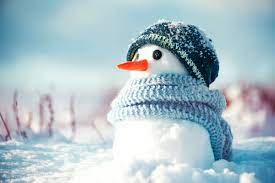 NámssviðMarkmiðLeiðir-ViðfangsefniHeilbrigði og vellíðanEf veður leyfir að fara í gönguferðir, annars bara stöðvaþjálfun inni á deildHvíld í formi svefns og slökunar/ lesturVið þurfum leikfimisföt, útifatnaðSköpun og menningTónlist, listasmiðja3.Tannverndardagur6.Dagur leikskólans20.konudagurinn28.bolludagurRæðum um hollt og óholltFöndrum bolluvendiStrákarnir föndra fyrir stelpurnarSyngjum vetrarlögBlærLæsi og samskiptiMálörvun, Lubbi, Blær,ÞemavinnaHöldum áfram með Lubba. þemastarf og tökum fyrir litina.Hvítur, snjór ef hann verður Sjálfbærni og vísindiGefum fuglunum Hugum að nærumhverfi okkar.Við söfnum td brauðafgöngum og rífum þá niður til þess að gefa fuglunum.Annað